L’ARVHA, Association pour la Recherche sur la Ville et l’Habitat, a lancé en 2023 la dixième édition du « Prix des femmes architectes » avec le soutien  de la Région ile de France, du Conseil National de l’Ordre des Architectes, le Pavillon de l’Arsenal et de la ville de Paris . Pour le Prix 2022, l’ARVHA reçoit également le soutien de BNP PARIBAS Real Estate, Ciments Calcia, Unibail Rodamco Westfield, et COGEDIM ainsi que de Batiactu de BOUYGUES Immobilier  et du journal de l’architecte.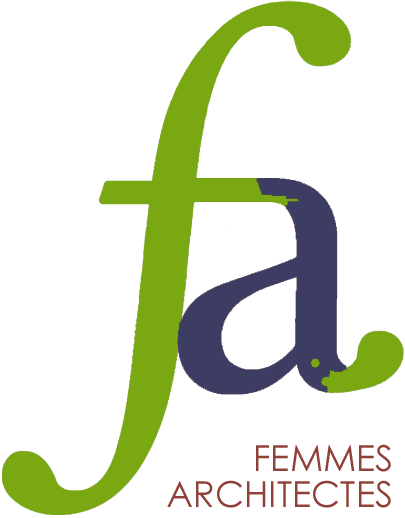 Ce prix a pour but de mettre en valeur les œuvres et les carrières de femmes architectes, afin que les jeunes femmes architectes puissent s’inspirer des modèles féminins existants, et d’encourager la parité dans une profession à forte dominante masculine.En 2022  le jury a attribué quatre prix et deux mentions spéciales : Prix Femme Architecte : Christine AVENIER  agence AVENIER CORNEJO    Prix Œuvre originale : Julie DEGAND Mention spéciale prix femme architecte :   Adeline RISPAL    Prix Jeune Femme Architecte :  Cristina VEGA IGLESIAS de l’agence  BURLAT & VEGA Architectes  Mention spéciale prix jeune femme architecte : Claire GARCIA BARRIET  de l’agence OVERCODEPrix international   Rozana MONTIEL ESTUDIO DE ARQUITECTURA   Mexique En 2022 La compétition a été ouverte du 1er Avril  au 15 septembre sous la présidence de Catherine GUYOT secrétaire générale de l’ARVHA et présidente de Women in Architecture France et de Bridget MONRO Senior architecte chez RSHP Londres WIA England vice-présidente de WIA UK et vice-présidente du jury  . Le jury s’est réuni le 24 Octobre 2022 pour désigner les lauréates de chaque prix. La cérémonie de remise du prix s’est déroulée en direct le 12 décembre 2022 devant plus de 200 personnes en présentiel et 1500 en visio conférence. L’ensemble des membres du jury a été filmé pour donner leur vision du prix ainsi que la totalité des lauréates qui ont été filmées et postées sur la chaine YOU TUBE de l’arvha, sur la page LinkedIn de Catherine GUYOT ainsi que sur la page face book de l ‘ARVHA . En 2023 350 candidatures  ont été examinées et ont présenté 1270 projets.En 2023, quatre prix ont décerné et deux mentions pour :Femme architecte primée pour ses projets réalisés – 3 à 5 ouvrages construits, et une mention spécialeUne œuvre originale réalisée par une femme architecteJeune Femme architecte de moins de 40 ans primée pour ses projets – 3 à 5 projets réalisés ou non , et une mention spécialePrix International 3 à 5 ouvrages construitsLe jury était composé de  Sophie BERTHELIER lauréate 2017 du prix femme architecte et secrétaire générale de l’Académie d’Architecture , Christelle AVENIER  lauréate femme architecte 2023, Adeline RISPAL mention spéciale prix femme architecte 2022 Julie DEGAND lauréate 2022 prix œuvre originale, ,  et  Cristina VEGA IGLESIAS jeune femme architecte 2022, Claire GARCIA BARRIET mention spéciale prix jeune  femme architecte 2022,  Rozana MONTIEL lauréate prix international  2022,  Béatrice AUXENT présidente d’Architecturelles Hauts-de-France, Maria ACRIVOULIS Past présidente de AIDIA (Association internationale  des architectes et ingénieurs Italiens) et présidente d’honneur du Jury,  Nayla MECATTAF architecte cofondatrice de Crome Studio et membre du Comité de la section internationale de la SIA (Société Suisse des Ingénieurs et Architectes) et de Catherine GUYOT secrétaire Générale de l’ARVHA, Présidente de Women in Architecture  France et présidente du Jury .                               Pour l’année 2023, les résultats sont les suivants :Jeune Femme Architecte 2023 le prix jeune femme architecte est attribué à  Victoria MIGLIORE  La mention spéciale prix jeune femme architecte est donnée à  Emmanuelle DECHELETTE Prix Œuvre Originale Le prix de l’œuvre originale est attribué à Ludovica DI FALCO  pour son projet « campus SNCF PANTIN  » Le Prix International  2023Le prix international  est attribué à   Dikkie SCIPIO   pour son œuvre - Pays basLa mention spéciale prix International  est donnée à Mari Antonella  pour son œuvre  - Italie.Le Prix Femme Architecte 2023 Le Prix Femme Architecte 2023  est décerné à Françoise N’THEPE pour son œuvre.La mention spéciale prix femme architecte PIONNIERE  est donnée à Monique LABBE pour son œuvreL’ARVHA remercie l’ensemble des participants, lauréates ou non lauréates, les membres du jury pour leur investissement pour ce prix ainsi que Sophie BERTHELIER lauréate 2017 du prix femme architecte et secrétaire générale de l’Académie d’Architecture , Christelle AVENIER  lauréate femme architecte 2023, Adeline RISPAL mention spéciale prix femme architecte 2022 Julie DEGAND lauréate 2022 prix œuvre originale, ,  et  Cristina VEGA IGLESIAS jeune femme architecte 2022, Claire GARCIA BARRIET mention spéciale prix jeune  femme architecte 2022,  Rozana MONTIEL lauréate prix international  2022,  Béatrice AUXENT présidente d’Architecturelles Hauts-de-France, Maria ACRIVOULIS Past présidente de l’AIDIA (Association internationale  des architectes et ingénieurs Italienne) et présidente d’honneur du Jury, Nayla MECATTAF architecte cofondatrice de Crome Studio et membre du Comité de la section internationale de la SIA (Société Suisse des Ingénieurs et Architectes)1270 œuvres présentées par 350 femmes architectes sur le site web www.femmes-archi.org   Contact :  Catherine GUYOT, directrice de l’ARVHA,
Présidente de Women in Architecture Fr
Courriel : equal@arvha.org                                                                                             
Maison des Associations
5, 7 rue Perrée 75003 Paris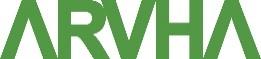 Fixe 09 84 04 39 73 Portable : 07 50 14 90 37 